10	تقديم توصيات إلى المجلس بالبنود التي يلزم إدراجها في جدول أعمال المؤتمر العالمي المقبل للاتصالات الراديوية وإبداء وجهة نظره في جدول الأعمال التمهيدي للمؤتمر اللاحق وفي بنود أخرى يمكن إدراجها في جداول الأعمال للمؤتمرات المقبلة، وفقاً للمادة 7 من الاتفاقية،مقدمةينص البند 10 من جدول أعمال المؤتمر العالمي للاتصالات الراديوية لعام 2019 على تقديم توصيات إلى المجلس بالبنود التي يلزم إدراجها في جدول أعمال المؤتمر العالمي المقبل للاتصالات الراديوية وإبداء وجهة نظره في جدول الأعمال التمهيدي للمؤتمر اللاحق وفي بنود أخرى يمكن إدراجها في جداول الأعمال للمؤتمرات المقبلة، وفقاً للمادة 7 من الاتفاقية. ولهذا البند من جدول الأعمال، تقترح لجنة البلدان الأمريكية للاتصالات (CITEL) أن ينظر جدول أعمال المؤتمر العالمي للاتصالات الراديوية لعام 2023 في الدراسات المتعلقة بإمكانية منح توزيع للخدمة المتنقلة في نطاق التردد MHz 1 350-1 300.معلومات أساسيةجرى الاعتراف على نطاق واسع بدور البنية التحتية للنطاق العريض في تمكين النفاذ إلى الإنترنت وتيسير مجتمع ذكي وموصول. وتقول لجنة النطاق العريض التابعة للأمم المتحدة "إن أهمية الإنترنت عريضة النطاق واضحة بالنسبة للتنمية المستدامة، مع استمرار نمو مجتمعاتنا وتطورها. وأصبحت البنية التحتية للنطاق العريض الآن بنية تحتية حيوية ضرورية مثلها مثل شبكات المياه والكهرباء..." وتدعم البنية التحتية للنطاق العريض هذه مجموعة واسعة من التطبيقات مثل الزراعة والتعليم والرعاية الصحية والاستعمالات الصناعية. وتتواصل الابتكارات الجديدة من أجل تحسين هذه التطبيقات وتوسيع نطاقها.ويبقى النطاق العريض المتنقل وسيلة بارزة لتوفير النفاذ إلى الشركات والمستهلكين في شتى أنحاء العالم. والمهم في ذلك أن هذا النمو في النطاق العريض المتنقل واسع الانتشار.ومن أجل توفير قدر أكبر من توصيلة النطاق العريض المتنقل ومعدلات البيانات المعززة، من الأهمية بمكان ضمان توفير النفاذ إلى الطيف الكافي في مجموعة متنوعة من نطاقات الطيف لتيسير الإمكانات المختلفة (مثل التغطية والسعة) وحالات الاستعمال.المقترحاستناداً إلى نتائج الدراسات المتعلقة بالخدمات الأولية والمجاورة، حسب الاقتضاء، تقترح لجنة البلدان الأمريكية للاتصالات (CITEL) دراسة نطاق التردد MHz 1 350-1 300 من أجل توزيع محتمل للخدمة المتنقلة.ADD	IAP/11A24A18/1مشروع قرار جديد [IAP/10(R)-2023] (WRC-19)جدول أعمال المؤتمر العالمي للاتصالات الراديوية لعام 2023إن المؤتمر العالمي للاتصالات الراديوية (شرم الشيخ، 2019)،إذ يضع في اعتباره أ )	أنه ينبغي، وفقاً للرقم 118 من اتفاقية الاتحاد الدولي للاتصالات، تحديد الإطار العام لجدول أعمال المؤتمر العالمي للاتصالات الراديوية قبل المؤتمر بفترة تتراوح بين أربع سنوات وست سنوات وأن على المجلس أن يحدد جدول الأعمال النهائي قبل موعد المؤتمر بسنتين؛ب)	المادة 13 من دستور الاتحاد المتعلقة باختصاصات المؤتمرات العالمية للاتصالات الراديوية ومواعيد انعقادها، والمادة 7 من الاتفاقية المتعلقة بجداول أعمالها؛ج)	القرارات والتوصيات الصادرة عن المؤتمرات الإدارية العالمية للراديو (WARC) والمؤتمرات العالمية للاتصالات الراديوية (WRC) السابقة في هذا الصدد،يقـررأن يوصي المجلس بعقد مؤتمر عالمي للاتصالات الراديوية في عام 2023 لمدة أقصاها أربعة أسابيع، يكون له جدول الأعمال التالي:1	النظر في البنود التالية واتخاذ الإجراءات اللازمة بشأنها، وذلك على أساس المقترحات المقدمة من الإدارات، مع مراعاة نتائج المؤتمر العالمي للاتصالات الراديوية لعام 2019 وتقرير الاجتماع التحضيري للمؤتمر، والمراعاة الواجبة لاحتياجات الخدمات القائمة والمستقبلية في النطاقات قيد النظر:[MOBILE].1	النظر في توزيعات إضافية محتملة من الطيف للخدمة المتنقلة في نطاق التردد MHz 1 350-1 300 لتسهيل تطوير تطبيقات النطاق العريض المتنقل في المستقبل، وفقاً للقرار [IAP/10(R)/MOBILE] (WRC-19)؛[...]يقرر كذلكأن تبدأ أعمال الاجتماع التحضيري للمؤتمر،يدعـو المجلسأن يضع الصيغة النهائية لجدول أعمال المؤتمر العالمي للاتصالات الراديوية لعام 2023 وأن يتّخذ الترتيبات اللازمة للدعوة إلى عقده وأن يسارع إلى إجراء المشاورات اللازمة مع الدول الأعضاء،يكلف مدير مكتب الاتصالات الراديويةباتخاذ الترتيبات اللازمة لعقد دورتي الاجتماع التحضيري للمؤتمر وإعداد تقرير لرفعه إلى المؤتمر العالمي للاتصالات الراديوية لعام 2023،يكلف الأمين العامبإحاطة المنظمات الدولية والإقليمية المعنية علماً بهذا القرار.الأسباب:	تسهيل تطوير تطبيقات الأرض للنطاق العريض المتنقل.ADD	IAP/11A24A18/2مشروع قرار جديد [IAP/10(R)/MOBILE] (WRC-19)دراسات بشأن توزيعات محتملة للخدمة المتنقلة في نطاق التردد MHz 1 350-1 300 من أجل تطوير تطبيقات الأرض للنطاق العريض المتنقل في المستقبلإن المؤتمر العالمي للاتصالات الراديوية (شرم الشيخ، 2019)،إذ يضع في اعتباره أ )	أن توصيلية النطاق العريض تسهم في التنمية الاقتصادية والاجتماعية على الصعيد العالمي؛ب)	أن الطلب يتزايد باستمرار على خدمات الاتصالات للنطاق العريض في شتى أنحاء العالم؛ج)	أن النطاق العريض المتنقل يضطلع بدور كبير ومتنام في توصيل المستعملين بالإنترنت؛د )	أن التقدم التكنولوجي واحتياجات المستعملين ستُشجع الابتكار وتُسرّع من وتيرة التطوير المستمر لتطبيقات الاتصالات؛ه‍ـ )	أن تيسر الطيف عند الحاجة أمر هام لدعم التطبيقات في المستقبل؛و )	أن جميع الدراسات التي سبقت المؤتمر العالمي للاتصالات الراديوية لعام 2015 بين الرادارات والاتصالات المتنقلة الدولية في مدى التردد هذا، حددت، استناداً إلى المعلمات المقدمة حينها أن التشغيل في نفس المنطقة الجغرافية، في نفس النطاق لأنظمة النطاق العريض المتنقل والرادارات غير ممكن؛ز )	أن هناك استعمالاً واسع النطاق لمدى التردد هذا في بعض البلدان من أجل الرادارات؛ح)	أن المؤتمر العالمي للاتصالات الراديوية لعام 2015 أشار إلى أنه في البلدان التي لا تستخدم فيها هذه الأنظمة النطاق بالكامل، أجريت دراسات في قطاع الاتصالات الراديوية بيَّنت أن التقاسم قد يكون ممكناً في البلدان التي تخضع لتدابير تخفيف وتنسيق مختلفة، ومع ذلك لم تُستخلص أي استنتاجات بشأن قابليتها للتطبيق، أو مدى تعقيدها، أو طابعها العملي، أو قابليتها للتحقيق؛ط)	أن بعض الإدارات تنظر في جدوى إعادة توزيع الطيف/إعادة ترتيب بعض الخدمات التي تعمل في أجزاء من نطاق التردد MHz 1 350-1 300 للخدمات المتنقلة، وهو ما يتطلب استثمارات كبيرة؛ي)	هناك تقنيات متقدمة لتقاسم الطيف قيد التطوير يمكن أن تُيسّر الاستخدام الإضافي للطيف من جانب عدد من خدمات التشغيل المختلفة؛ك)	ضرورة حماية الخدمات القائمة عند النظر في نطاقات التردد من أجل إمكانية منح توزيعات إضافية لأي خدمة من الخدمات،وإذ يدرك أ )	أن نطاق التردد MHz 1 350-1 300 موزع لخدمات التحديد الراديوي للموقع، والملاحة الراديوية للطيران، والملاحة الراديوية الساتلية على أساس أولي؛ب)	أن خدمة الملاحة الراديوية الساتلية (فضاء-أرض) (فضاء-فضاء) موزعة على أساس أولي، ضمن خدمات أخرى، في نطاق التردد المجاور MHz 1 300-1 240؛ج)	أن الرقم 149.5 (WRC-07) يدعو الإدارات إلى اتخاذ جميع الخطوات الممكنة عملياً لحماية خدمة الفلك الراديوي من التداخل الضار في نطاق التردد MHz 1 400-1 300 الذي يتضمن خطوطاً طيفية هامة بالنسبة للأبحاث الفلكية الراهنة،يقرر أن يدعو قطاع الاتصالات الراديوية إلى:1	تحديد الخصائص التقنية والتشغيلية لأنظمة الخدمة المتنقلة في نطاق التردد MHz 1 350-1 300؛2	إجراء دراسات التقاسم والتوافق لضمان حماية الخدمات الموزع لها النطاق على أساس أولي، والنطاقات المجاورة حسب الاقتضاء، مع مراعاة الفقرة و) من "إذ يضع في اعتباره" أعلاه بالنسبة لنطاق التردد MHz 1 350-1 300؛3	استكمال هذه الدراسات قبل المؤتمر العالمي للاتصالات الراديوية لعام 2023،يقرر كذلك أن يدعو المؤتمر العالمي للاتصالات الراديوية لعام 2023إلى النظر، استناداً إلى الدراسات التي أجريت في إطار قسم يقرر أن يدعو قطاع الاتصالات الراديوية أعلاه، في التوزيعات المحتملة للخدمة المتنقلة.الأسباب:	تسهيل تطوير تطبيقات الأرض للنطاق العريض المتنقل في المستقبل.___________المؤتمر العالمي للاتصالات الراديوية (WRC-19)
شرم الشيخ، مصر، 28 أكتوبر - 22 نوفمبر 2019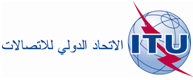 الجلسة العامةالإضافة 18
للوثيقة 11(Add.24)-A17 سبتمبر 2019الأصل: بالإنكليزية/بالإسبانيةالدول الأعضاء في لجنة البلدان الأمريكية للاتصالات (CITEL)الدول الأعضاء في لجنة البلدان الأمريكية للاتصالات (CITEL)مقترحات بشأن أعمال المؤتمرمقترحات بشأن أعمال المؤتمربند جدول الأعمال 10بند جدول الأعمال 10